Anexa C – Noul model de EHIC ‘Drepturile cetăţenilor’ pentru studenţi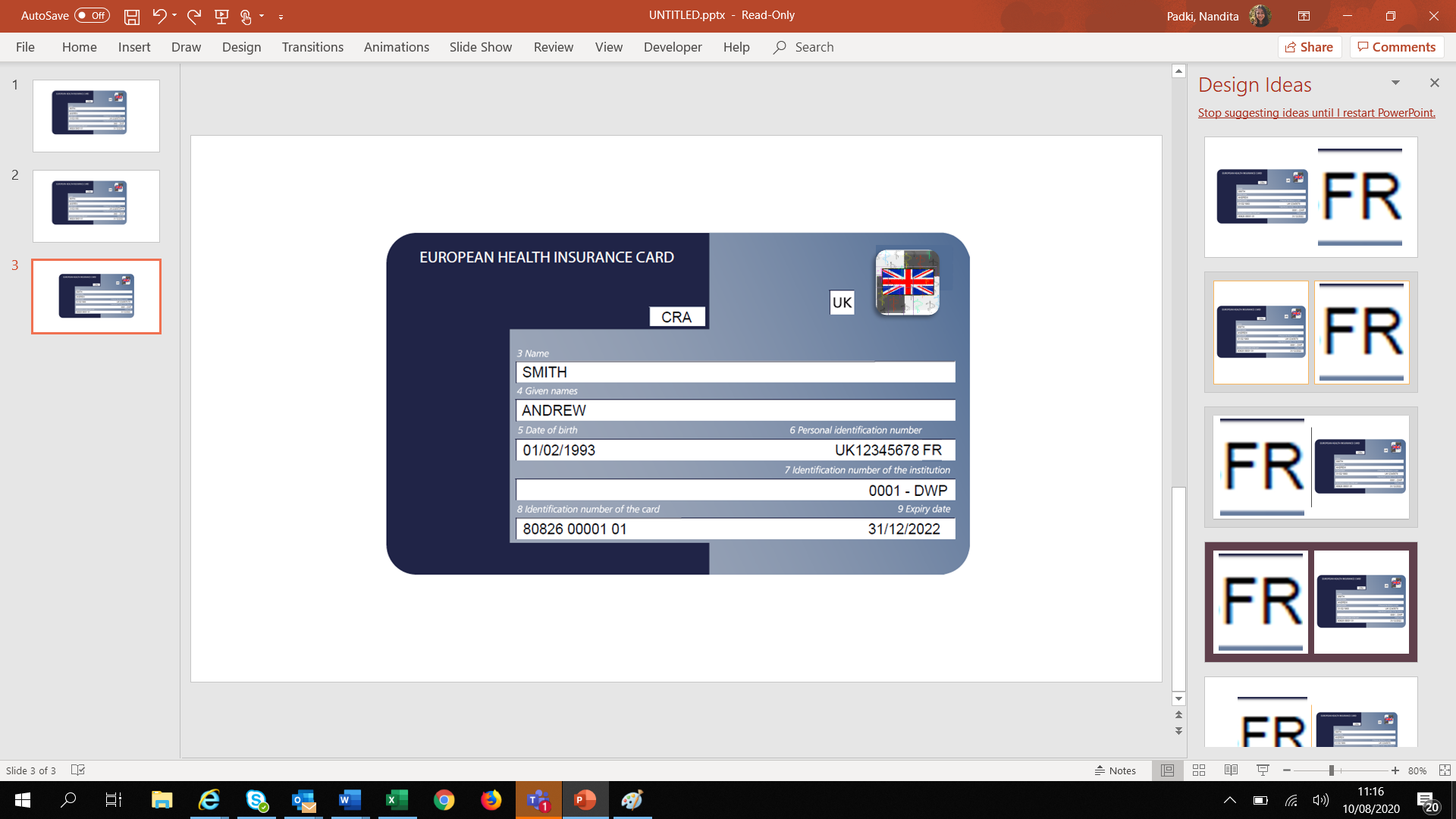 Anexa D –EHIC studenţi cod de ţarăEuropean Union (EU) European Free Trade Association (EFTA) Belgium (BE) Greece (EL) Lithuania (LT) Portugal (PT) Bulgaria (BG) Spain (ES) Luxembourg (LU) Romania (RO) Czechia (CZ) France (FR) Hungary (HU) Slovenia (SI) Denmark (DK) Croatia (HR) Malta (MT) Slovakia (SK) Germany (DE) Italy (IT) Netherlands (NL) Finland (FI) Estonia (EE) Cyprus (CY) Austria (AT) Sweden (SE) Ireland (IE) Latvia (LV) Poland (PL) Iceland (IS) Norway (NO) Liechtenstein (LI) Switzerland (CH) 